INSTRUCCIONES: Ejercicio 1, 2 y 3             (2 ptos c/u)Para los ejercicios del 4 al 10 debes realizar los siguientes pasos cuando corresponda:Indicar los datos.        (1pto)Escribe la fórmula que utilizarás.       (1pto)Reemplaza los valores en la fórmula con sus respectivas unidades.      (1pto)Resuelve y entrega el resultado con unidades y destacado. (encerrar o subrayar con color)   (2 ptos)Recuerda que debes usar tabla periódica y las masas atómicas en números enteros.Colegio Técnico Industrial Don Bosco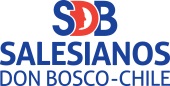 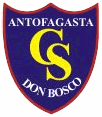 Salesianos AntofagastaDepartamento de Ciencias (Química)Colegio Técnico Industrial Don BoscoSalesianos AntofagastaDepartamento de Ciencias (Química)Colegio Técnico Industrial Don BoscoSalesianos AntofagastaDepartamento de Ciencias (Química)Colegio Técnico Industrial Don BoscoSalesianos AntofagastaDepartamento de Ciencias (Química)Colegio Técnico Industrial Don BoscoSalesianos AntofagastaDepartamento de Ciencias (Química)“Buenos Cristianos y Honestos ciudadanos.”“Buenos Cristianos y Honestos ciudadanos.”“Buenos Cristianos y Honestos ciudadanos.”“Buenos Cristianos y Honestos ciudadanos.”“Buenos Cristianos y Honestos ciudadanos.”PRUEBA DE NIVEL QUÍMICA (Segundo)PRUEBA DE NIVEL QUÍMICA (Segundo)PRUEBA DE NIVEL QUÍMICA (Segundo)PRUEBA DE NIVEL QUÍMICA (Segundo)PRUEBA DE NIVEL QUÍMICA (Segundo)NOMBRE DEL ALUMNOCURSOPuntaje IdealPuntaje RealNota41NOMBRE DEL MAESTRO: Yuilda Hidalgo GutiérrezNOMBRE DEL MAESTRO: Yuilda Hidalgo GutiérrezFECHA: FECHA: FECHA: UNIDAD: Periodo de ReforzamientoUNIDAD: Periodo de ReforzamientoTIEMPO: 60 MINUTOSTIEMPO: 60 MINUTOSTIEMPO: 60 MINUTOSCONTENIDOS:                                                                        HABILIDADES:Masa-moles-Peso Molecular.                                                     Relacionar                                                                                     CalcularCONTENIDOS:                                                                        HABILIDADES:Masa-moles-Peso Molecular.                                                     Relacionar                                                                                     CalcularCONTENIDOS:                                                                        HABILIDADES:Masa-moles-Peso Molecular.                                                     Relacionar                                                                                     CalcularCONTENIDOS:                                                                        HABILIDADES:Masa-moles-Peso Molecular.                                                     Relacionar                                                                                     CalcularCONTENIDOS:                                                                        HABILIDADES:Masa-moles-Peso Molecular.                                                     Relacionar                                                                                     CalcularOBJETIVOS DE APRENDIZAJE.. Establecer relaciones cuantitativas de los productos químicos.OBJETIVOS DE APRENDIZAJE.. Establecer relaciones cuantitativas de los productos químicos.OBJETIVOS DE APRENDIZAJE.. Establecer relaciones cuantitativas de los productos químicos.OBJETIVOS DE APRENDIZAJE.. Establecer relaciones cuantitativas de los productos químicos.OBJETIVOS DE APRENDIZAJE.. Establecer relaciones cuantitativas de los productos químicos.Para poder determinar el Peso Molecular, debes contar con:La masa y las masas o pesos atómicos de cada elementoLas masas o pesos atómicos de cada elemento.Las moles y las masas o pesos atómicos de cada elemento.Las masas o pesos atómicos de cada elemento y la fórmula del compuesto.La dolomita es un mineral de calcio y magnesio, cuya fórmula es; CaMg (CO3)2, la cantidad de átomos de cada elemento es:Ca=1,  Mg=1, C=2, O=3Ca=1,  Mg=1, C=2, O=6Ca=1,  Mg=1, C=1, O=6 Ca=1,  Mg=1, C=1, O=3Si deseas determinar la masa a la que corresponden 2 moles de cloruro de sodio (NaCl), cuya masa molar es 58 gr/mol. La información que está demás es:Las moles o la masa molarLa fórmula o la masa molarLa fórmula o las molesNinguna de las Anteriores.Para preparar una solución de Fierro es necesario disolver 1520 gr del metal, ¿Cuántas moles usaste?La masa molecular del suero es 60 gr/mol y 20 gotas tienen una masa de 120 gr. Calcula la masa y las moles de 3 gotas respectivamente.La sal común (NaCl) es muy utilizada para desecar carnes y pescados. Para desecar 2500 gr de pescado debes usar aproximadamente 1000 gr de sal. Si tienes que desecar 500 gr de pescado, ¿qué cantidad de sal estás usando en masa y moles? El ácido acetilsalicílico (aspirina) se utiliza como anticoagulante. La dosis recomendada es de 100 mg al día. En cuatro semanas, ¿cuántas moles ha consumido una persona? (C9H8O4)¿A qué masa corresponden 3 moles de Cobre?El hidróxido de fierro, Fe(OH)2, se considera un subproducto de la metalurgia. Si debes utilizar  3,1 mol, ¿qué masa estás usando?La masa molecular de 2Ba(OH)2 es: